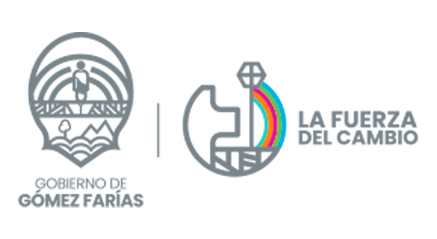 REQUISITOS PARA LA SOLICITUD DELICENCIA DE CONSTRUCCIÓNCOPIA DE ESCRITURA (completa) O ALGÚN DOCUMENTO QUE ACREDITE LA PROPIEDAD (título de propiedad o comprobante de trámite de escrituración emitido y certificado por la notaría que está ejecutando el proceso)COPIA DE LA IDENTIFICACIÓN DEL PROPIETARIO (Credencial para votar vigente, expedida por el Instituto Nacional Electoral, Pasaporte vigente, Cédula profesional vigente con fotografía, Credencial del Instituto Nacional de las Personas Adultas Mayores vigente)COPIA DE RECIBO DE PAGO DE IMPUESTO PREDIAL DEL AÑO EN QUE REALIZA LA SOLICITUD. En caso de no contar con el recibo de pago, presentar constancia de no adeudo.COPIA DE RECIBO DE PAGO DE SERVICIO DE AGUA POTABLE DEL AÑO EN QUE REALIZA LA SOLICITUD. En caso de no contar con el recibo de pago, presentar constancia de no adeudo.ADEMAS:Nota: Las solicitudes de construcción mayores a 40 m2, deberán estar firmadas y respaldadas por un profesional de la construcción (Arquitecto y/o Ingeniero) conteniendo además su número de cédula; de igual manera deberá incluir la firma del propietario.Una vez recibida la documentación en la ventanilla, se procederá a su revisión y validación de la propuesta, considerando un periodo de 3 a 5 días hábiles posteriores a la fecha de solicitud para la emisión de la licencia.CONSTRUCCIÓN DE BARDEO PERIMETRALCroquis o plano simple del área a construir, especificando medidas y colindancias.CONSTRUCCIÓNMENOR A 40 M2Croquis o plano simple de plan de construcción, especificando medidas y colindancias.CONSTRUCCIÓNMAYOR A 40 M2Plano de permisos el cual deberá contener la siguiente información:Planos de cimentación, instalación hidráulica y sanitaria.Planos de propuesta arquitectónica.Planos de propuesta estructuralPlanos de instalación eléctrica.Planos de azoteasSeccionesAlzadosDetalles estructuralesMemoria de cálculo estructural